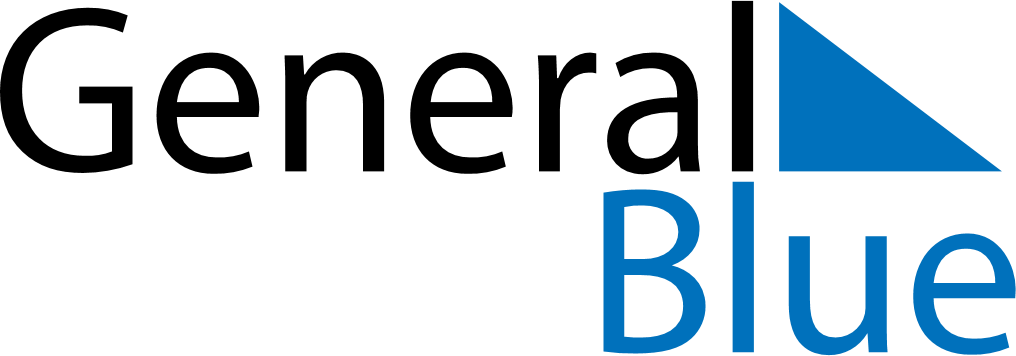 May 2024May 2024May 2024May 2024PortugalPortugalPortugalMondayTuesdayWednesdayThursdayFridaySaturdaySaturdaySunday123445Labour DayMother’s Day678910111112131415161718181920212223242525262728293031Corpus Christi